UPISI  u  prvi razred          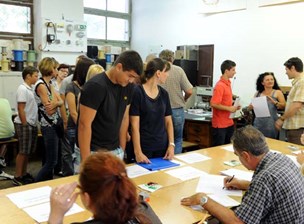 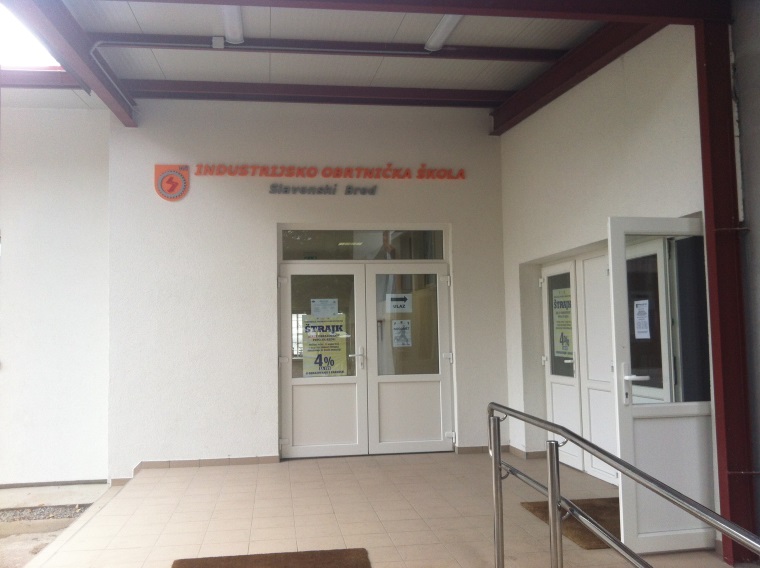 U našoj INDUSTRIJSKO-OBRTNIČKOJ ŠKOLI Slavonski Brod   ima još: SLOBODNIH mjesta po zanimanjimaPomoćni bravar - TES (018493) 3 g.   4Autolakirer - JMO (260553) 3 g.3Zavarivač (026002) 2 g.1Elektroničar-mehaničar - JMO (042453) 3 g.2Monter i obrađivač rezanjem i deformacijom (011303) IG 3 g.7Tehnički crtač (012503) IG 3 g.11Instalater grijanja i klimatizacije - JMO (013653) 3 g.1Autolimar - JMO (014053) 3 g.6Telekomunikacijski monter (041303) IG 3 g.1Vodoinstalater - JMO (013853) 3 g.7Vozač motornog vozila (141103) IG 3 g.1Elektromonter (041103) IG 3 g.3Fotograf - JMO (260153) 3 g.8Elektromehaničar (041203) IG 3 g.2Autoelektričar - JMO (042253) 3 g.1Jesenski upisni rok Sukladno točki X. Odluke o upisu učenika u I. razred srednje škole u školskoj godini 2016./2017. (Narodne novine, 52/2015) jesenski upisni rok započinje 22. kolovoza 2016. godine kada počinje prijava obrazovnih programa. Prijava programa koji zahtijevaju dodatne provjere završit će 23. kolovoza 2016. godine, a provjera i unos rezultata dodatnih provjera održat će se 24. i 25. kolovoza 2016. godine. Odabir obrazovnih programa zaključat će se 29. kolovoza 2016. godine kada će se započeti s ispisom prijavnica. Konačne ljestvice poretka objavit će se 1. rujna 2016. godine, a dostava upisnica u srednje škole 2. rujna 2016. godine. Zbog kratkoće jesenskog roka molimo sve kandidate da se obavezno drže svih propisanih rokova. Napominjemo da za upis na preostala slobodna mjesta u jesenskom roku mogu kandidirati samo oni učenici koji se nisu upisali u srednju školu u ljetnom upisnom roku.